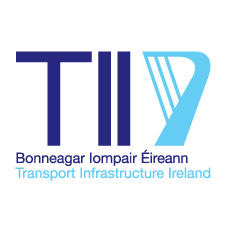 INFORMATION BOOKLETPLEASE READ CARFULLYGDPR Privacy Statement is appended to the back of the bookletTransport Infrastructure Ireland is committed to a policy of equal opportunityContact: TII Human Resources Department at jobs@tii.ieURL: www.tii.ieTitle of position:       	ZEVI Data & Interoperability Manager Host Organisation:            Department of Transport (under secondment arrangements with TII for a period of 3 years, with an option at TII and the Department of Transport’s discretion to extend this for further period of up to 1 year. See below for further details)Employer:                 	Transport Infrastructure IrelandLocation:	Department of Transport’s offices at Leeson Lane, Dublin 2 for the duration of the secondment period. Following completion of the secondment, the appointee will return to TII’s offices, Parkgate Street. Blended working arrangements will apply. Tenure:                  	Full time, permanent contract with TII, subject to satisfactory completion of probation period. The appointee will be appointed on a secondment basis to the Host Organisation for the first 3 years. The secondment may at the discretion and option of TII and the Host Organisation be extended for a further 1 year period, subject to organisational needs. Thereafter, the appointee will return to TII as the office and functions of ZEVI will transfer to TII.Grade:	Engineering Grade 1Division/Department:    Zero Emission Vehicles Ireland, Department of TransportReporting to:                    EnRoute Charging Infrastructure Lead, Department of Transportfor the secondment periodGENERAL - TIITransport Infrastructure Ireland (TII) was set up to deliver and operate safe and efficient light rail and national road networks.  TII’s mission is to deliver transport infrastructure and services that contribute to the quality of life of the people of Ireland and support the country’s economic growth.TII delivers on Government Policy as set out in the National Planning Framework, the National Development Plan 2021 to 2030, the Department of Transport’s National Investment Framework for Land Transport, the Department of Transport’s  Sustainable Mobility Policy, the Government’s Climate Action Plan  and its Road Safety Strategy 2021 to 2030. TII’s Statement of Strategy 2021-2025 commits the organisation to providing sustainable transport infrastructure and services, delivering a better quality of life, supporting economic growth, and respecting the environment. The Statement of Strategy includes eight goals, and several supporting strategic objectives that address the need to reduce carbon, including: Deliver infrastructure that supports low-carbon transport systems and emission reductions; and,Support and develop carbon-reduction measures in the transport sector.TII’s Sustainability Implementation Plan (SIP), launched in March 2021, sets the direction for TII’s sustainability agenda. It presents six key sustainability principles to guide action across all areas of sustainability, including Principle 5 ‘Transition to Net Zero’.  TII has a role in supporting the Department of Transport’s Electric Vehicle Charging Infrastructure Strategy incorporating the establishment and mobilisation of the office of Zero Emissions Vehicles Ireland (ZEVI).General - ZEVIIn July 2022, the Government established a new office within the Department of Transport: Zero Emission Vehicles Ireland (ZEVI). ZEVI will coordinate the provision of EV supports and grants, as well as the delivery of charging infrastructure. It will also coordinate and steer the collaborative efforts to deliver EV infrastructure and ensure a satisfactory experience for all EV users. ZEVI is organised into four pillars to support the successful delivery of these targets:  Policy, Infrastructure, Vehicles and Stakeholder Engagement. These four pillars work closely under the overall management of the Head of ZEVI. The Data & Interoperability Manager will be a senior member of the Infrastructure Pillar team and will report to the EnRoute Charging Infrastructure Lead, working collaboratively across the ZEVI team.The recently launched EV Charging Infrastructure Strategy 2022-2025 sets out the ambition to deliver an EV charging network that will meet and be ahead of EV users' needs. Underpinned by the strategy’s fundamental principles, and the understanding of consumer needs, delivery of EV charging infrastructure will be guided by the following understandings: Home charging should be the main form of charging for most electric vehicle owners. Actions will be taken to prioritise the installation of smart home chargers and to encourage the deployment of V2G technologies where feasible. Residential neighbourhood charging will provide a similar solution to home charging for EV owners without access to a driveway. Destination charging will bridge the gap between home and local charging and meet the need for top-up charging where required. En-route charging, involving higher-speed, higher-power charge points at strategic locations, will become increasingly important to cater for charging on the go. This will facilitate the quicker transition of high-mileage vehicle fleets to EV technology. It will also address range anxiety. Ensuring that EV charging infrastructure works for everyone is a key aim of the EV Charging Infrastructure Strategy. EV infrastructure standards will be mandated through European regulations, the Alternative Fuel Infrastructure Regulation (AFIR), and Irish legislation and regulations. Standards will include the requirement for charge points to be enabled to send and receive data dynamically, enabling the flow of information between market actors that are dependent on this data to fully develop the charging experience.  Role and ResponsibilitiesThe Data and Interoperability Manager will initially work with the ZEVI team and stakeholders to design and communicate data sharing and interoperability standards and processes for EV charging infrastructure nationally to ensure that data is being harnessed in a consistent way to support the delivery of excellent customer experiences. They will subsequently be responsible for managing and coordinating the implementation of the data and interoperability standards and processes, working with stakeholders across residential, destination and en-route charging to deliver a seamless national solution. The key areas of responsibilities for this role are: Designing, communicating and implementing data sharing and interoperability standards and processes for EV charging infrastructure nationally. Developing guidelines centrally and coordinating their implementation with each of the stakeholders responsible for the EV infrastructure roll-out across neighbourhoods, at destinations and on the road network nationally. Stakeholders will include Regional Assemblies and Local Authorities, Transport Infrastructure Ireland, Charge Point Operators and ESB Networks.  Coordinating consultations with end-users and stakeholders throughout the process to ensure standards, processes and proposed solutions are fit-for-purposeEnsuring the national data ecosystem supports AFIR and other regulatory requirementsWorking with government and industry stakeholders and the wider ZEVI team to establish and oversee a national standards compliance frameworkCoordinating operational and compliance reporting to national and EU stakeholdersWorking with the ZEVI team to develop mapping and reporting solutions to track the roll-out of EV charging infrastructure nationallyEngaging with industry and academia to explore and develop innovative approaches and solutions to support the provision of EV charging infrastructure that continues to meet the needs of users and service providers into the future.  Undertaking such tasks, activities or other duties as may be required or assigned appropriate to the grade. Note:	The location, functions and responsibilities assigned to this position are based on the current stated role and may be changed from time to time. The person appointed will be required to demonstrate the flexibility necessary to fulfil other roles and responsibilities at a similar grade. ESSENTIAL REQUIREMENTSCharacterEach candidate must be of good character.   HealthA candidate for and any person holding the role must be fully competent and capable of undertaking duties attached to the role and be in a state of health such as would indicate a reasonable prospect of ability to render regular and efficient service.Education & ExperienceThe successful candidate will be required to demonstrate the key competencies for a Grade 1 position as identified in Appendix A, as well as the following job-specific requirements: Hold a minimum of a HETAC level 8 degree (or equivalent) in a discipline relevant to the requirements of the role above, such a discipline may include project management, engineering, sustainable transport, transport planning, business, management etc.The role holder will require excellent IT and data management skills, with proven experience of designing and delivering complex data solutions.The ideal candidate will have proven experience in complex projects or programmes with a strategic, innovative and delivery mindset, ideally in the transport and/or energy industry. They will also have experience in effective stakeholder management and engagement at programme level and across agencies and sectors.The role holder will require experience in the development and implementation of data strategies with a significant open data component. They will provide an end-to-end view that brings together user centred design with technical data solution design and deliveryThey will also have experience at senior level in effective stakeholder management and engagement at programme level and also cross agencies/sectors.Have excellent people management and teamworking skills Have an ability to manage multiple projects and tasks.Have strong analytical skills. Have excellent writing skills together with an ability to produce high quality concise reports.Have an understanding of EV innovations and technology, transport or energy issues nationally.Have a creative approach to problem solving.Understand complex issues quickly and make clear, timely and well-grounded decisions on key issues.Have an ability to foster positive partnerships with key stakeholders. Have a good understanding of, or the ability to quickly learn, the public sector working environment.Have experience in the interpretation and analysis of complex data sources and effectively communicating outputs to decision makers.Possess excellent interpersonal, presentation and communication skills and have an ability to build working relationships with internal and external stakeholders.Possess a high level of proficiency in standard I.T. skills.Possess a high standard of technical training and experience.Have excellent verbal and written proficiency in English.Note:In order to assure the shortlisting panel that you satisfy these requirements you must explicitly reference how you meet the requirements in your application. Failure to demonstrate these may prevent your application progressing to future shortlisting stages.Candidates who come under consideration following the final selection stage will be required to provide documentary evidence of their eligibility, including qualifications and evidence of fluency in the English language.Candidates who are unable to show that they hold the required qualifications may be withdrawn from the competition at any stage.  An invitation to interview or any element of the selection process is not acceptance of eligibility.Key Competencies for effective performance at Grade 1 level have been outlined in Appendix A.PRINCIPAL CONDITIONS OF SERVICEPay The scale of pay for a Grade 1 as of 1 March 2023 is as follows:Non-Personal Pension Contribution (Non-PPC) €74,772, €77,067, €79,420, €81,771, €84,111, €86,900(max), €90,079(LSII), €93,257(LSI 2) This salary will apply where the appointee is a civil or public servant recruited before 6th April 1995 and who is not required under law to make a Personal Pension Contribution. Personal Pension Contribution (PPC) €78,656, €81,125, €83,602, €86,071, €88,539, €91,476(max), €94,818(LSII), €98,163(LSI 2) This salary will apply where the appointee is an existing civil or public servant appointed on or after 6th April 1995 or is newly recruited to the Civil/Public Service and is required under law to make a Personal Pension Contribution. N o t e:Entry salary will be at the minimum point of the scale and will not be subject to negotiationDifferent pay and conditions may apply if, immediately prior to appointment, the appointee is already a serving Civil Servant or Public ServantThe rate of remuneration may be adjusted from time to time in line with Government pay policy.		Tenure                  Full time, permanent contract with TII, subject to satisfactory completion of probation period. The Appointee will be appointed on a secondment basis to the Host Organisation for the first 3 years. This Secondment may be extended for a further 1 year period at the discretion and option of TII and the Host Organisation, subject to organisational needs.  Thereafter, the appointee will return to TII as the office and functions of ZEVI transfer to TII.Annual LeaveThe appointee will be entitled to 30 days annual leave. This leave is exclusive of public holidays.Superannuation and RetirementThe successful candidate will be offered the appropriate superannuation terms and conditions as prevailing in the Civil Service at the time of being offered an appointment.  In general, an appointee who has never worked in the Public Service will be offered appointment based on membership of the Single Public Service Pension Scheme (“Single Scheme”). Full details of the Scheme are at www.singlepensionscheme.gov.ieWhere the appointee has worked in a pensionable (non-Single Scheme terms) public service job in the 26 weeks prior to appointment or is currently on a career break or special leave with/without pay different terms may apply. The pension entitlement of such appointees will be established in the context of their public service employment history.Key provisions attaching to membership of the Single Scheme are as follows:Pensionable Age: The minimum age at which pension is payable is 66 Retirement Age: Scheme members must retire on reaching the age of 70.Career average earnings are used to calculate benefits (a pension and lump sum amount accrue each year and are up-rated each year by reference to CPI).Post retirement pension increases are linked to CPI.Pension AbatementIf the appointee has previously been employed in the Civil or Public Service and is in receipt of a pension from the Civil or Public Service or where a Civil/Public Service pension comes into payment during his/her re-employment that pension will be subject to abatement in accordance with the Public Service Pensions (Single Scheme and Other Provisions) Act 2012, (the 2012 Act). Please note:  In applying for this position you are acknowledging that you understand that the abatement provisions, where relevant, will apply.  It is not envisaged  that  the  employing  Department/Office will  support  an application for  an abatement waiver in respect of appointments to this position.However, if the appointee was previously employed in the Civil or Public Service and awarded a pension under voluntary early retirement arrangements (other than the Incentivised Scheme of Early Retirement (ISER), the Department of Health Circular7/2010   VER/VRS   or   the   Department   of   Environment,   Community   &   Local Government Circular letter LG(P) 06/2013  which, renders a person ineligible for the competition) the entitlement to that pension will cease with effect from the date of reappointment. Special arrangements may, however, be made for the reckoning of previous service given by the appointee for the purpose of any future superannuation award for which the appointee may be eligible.Department of Education and Skills Early Retirement Scheme for Teachers Circular 102/2007The Department of Education and Skills introduced an Early Retirement Scheme for Teachers. It is a condition of the Early Retirement Scheme that with the exception of the situations set out in paragraphs 10.2 and 10.3 of the relevant circular documentation, and with those exceptions only, if a teacher accepts early retirement under Strands 1, 2 or 3 of this scheme and is subsequently employed in any capacity in any area of the public sector, payment of pension to that person under the scheme will immediately cease. Pension payments will, however, be resumed on the ceasing of such employment or on the person's 60th birthday, whichever is the later, but on resumption, the pension will be based on the person's actual reckonable service as a teacher (i.e. the added years previously granted will not be taken into account in the calculation of the pension payment).Ill-Health RetirementPlease note that where an individual has retired from a Civil/Public Service body on the grounds of ill-health his/her pension from that employment may be subject to review in accordance with the rules of ill-health retirement within the pension scheme of that employment.Pension AccrualA 40-year limit on total service that can be counted towards pension where a person has been a member of more than one pre-existing public service pension scheme (i.e. non-Single Scheme) as per the 2012 Act shall apply. This 40-year limit is provided for in the Public Service Pensions (Single Scheme and other Provisions) Act 2012. This may have implications for any appointee who has acquired pension rights in a previous public service employment.Additional Superannuation ContributionThis appointment is subject to the Additional Superannuation Contribution (ASC) in accordance with the Public Service Pay and Pensions Act 2017.Eligibility and Certain Restrictions on Eligibility to CompeteCandidates should note that eligibility to compete is conditional upon candidates, where applicable, having the necessary requisite work permits/visas/permissions to enable them to work legally in this country. Appointments from panelsIt is envisaged that a panel of qualified individuals will be established from which vacancies for this position may be filled within 12 months from date of appointment to panel. Qualification and placement on a panel is not a guarantee of appointment to a position. Please note that once an offer of appointment has been accepted a candidate will be removed from the panel and no further offers of appointment will be made.Incentivised Scheme for Early Retirement (ISER)It is a condition of the Incentivised Scheme for Early Retirement (ISER) as set out in Department of Finance Circular 12/09 that retirees, under that Scheme, are debarred from applying for another position in the same employment or the same sector. Therefore, such retirees may not apply for this position.Department of Health and Children Circular (7/2010)The Department of Health Circular 7/2010 dated 1 November 2010 introduced a Targeted Voluntary Early Retirement (VER) Scheme and Voluntary Redundancy Schemes (VRS).  It is a condition of the VER scheme that persons availing of the scheme will not be eligible for re-employment in the public health sector or in the wider Public Service or in a body wholly or mainly funded from public moneys. The same prohibition on re-employment applies under the VRS, except that the prohibition is for a period of 7 years. People who availed of the VER scheme are not eligible to compete in this competition. People who availed of the VRS scheme and who may be successful in this competition will have to prove their eligibility (expiry of period of non-eligibility).Department of Environment, Community & Local Government (Circular Letter LG(P)06/2013)The Department of Environment, Community & Local Government Circular Letter LG(P) 06/2013 introduced a Voluntary Redundancy Scheme for Local Authorities.  In accordance with the terms of the  Collective  Agreement:  Redundancy  Payments  to  Public  Servants  dated  28  June  2012  as detailed above, it is a specific condition of that VER Scheme that persons will not be eligible for re- employment in any Public Service body [as defined by the Financial Emergency Measures in the Public Interest Acts 2009 – 2011 and the Public Service Pensions (Single Scheme and Other Provisions) Act 2012] for a period of 2 years from their date of departure under this Scheme. These conditions also apply in the case of engagement/employment on a contract for service basis (either as a contractor or as an employee of a contractor).Collective Agreement: Redundancy Payments to Public ServantsThe Department of Public Expenditure and Reform letter dated 28th June 2012 to Personnel Officers introduced,  with  effect  from  1st  June  2012,  a  Collective  Agreement  which  had  been  reached between the Department of Public Expenditure and Reform and the Public Services Committee of the ICTU in relation to ex-gratia Redundancy Payments to Public Servants. It is a condition of the Collective Agreement that persons availing of the agreement will not be eligible for re-employment in the Public Service by any Public Service body (as defined by the Financial Emergency Measures in the Public Interest Acts 2009 – 2011) for a period of 2 years from termination of the employment. People who availed of this scheme and who may be successful in this competition will have to prove their eligibility (expiry of period of non-eligibility)DeclarationApplicants will be required to declare whether they have previously availed of a public service scheme of incentivised early retirement. Applicants will also be required to declare any entitlements to a Public Service pension benefit (in payment or preserved) from any other Public Service employment and/or where they have received a payment-in-lieu in respect of service in any Public Service employment.The above represents the principal conditions of service and is not intended to be the comprehensive list of all terms and conditions of employment which will be set out in the employment contract to be agreed with the successful candidate.APPLICATION & SELECTION PROCESSHow to ApplyPlease submit the 3 documents as set out below to jobs@tii.ie:A short cover letter/ personal statement (i.e. no more than 2 pages) outlining why you wish to be considered for the post and where you believe your skills and experience meet the requirements for the position.A comprehensive CV, detailed as relevant to the position (no longer than 3 pages);A fully completed Key Achievements Form (attached);We request that all three documents are submitted in a single word document or PDF where possible. IMPORTANT NOTE:TII advertised a number of roles to work on the ZEVI project which have similar person requirements and role responsibilities. If you are also applying for any of the following ZEVI roles, please note that TII intends to hold one interview with the relevant candidates:ZEVI Networks Planning ManagerZEI Standards & Design ManagerPlease note that omission of any or part of the 3 requested documents, as set out above, will render the application incomplete. Incomplete applications will not be considered for the next stage of the selection process.Requests for Reasonable AccommodationsTII, in line with the Employment Equality Acts 1998-2015, will ensure that it does all that is reasonable to accommodate the needs of a person who has a disability and will ensure that its services are accessible across the range of disabilities.If you require reasonable accommodations made, please indicate this during the application process by emailing jobs@tii.ie. If selected for interview, any requests for reasonable accommodation need to be accompanied by a medical/psychologist’s report, the purpose of which is to provide TII with information necessary to make the decision on reasonable accommodation as promptly as possible. TII will consider each request on a case by case basis. All information provided will be treated as strictly confidential. Requests for Documentation/Information in an Alternative FormatAll documents/information related to the application process is available in an alternative format. You can make a request for documents/information in an alternative format by emailing jobs@tii.ie . Please provide the following details when making a request:Name, address, contact detailsDetails of document/information being requestedThe information format soughtAll requests will be acknowledged within 3 working days of receipt and will be dealt with within 10 working days. Where a delay in providing the requested information occurs, TII will confirm the new date the person can expect to receive the information. If TII is unable to provide the requested information, the reason will be explained fully in writing to the person making the request.Closing DateThe closing date and time for applications is strictly 12pm (noon) on Friday 23rd June, 2023. Applications received after the specified deadline cannot be accepted. If you do not receive an acknowledgement of receipt of your application within 2 working days of applying, please email jobs@tii.ie.Selection MethodsTII will convene an expert board to carry out the competitive stages of the selection process to the highest standards of best practice. The approach employed may include:Shortlisting of candidates on the basis of the information contained in their application;A competitive, competency focused, interview via Microsoft Teams or in person (at TII’s discretion, dependent upon nature of the role)A second-round interview;Presentation/Work sample/role play/media exercise, and any other tests or exercises that may be deemed appropriate; andReference and online checks.ShortlistingNormally the number of applications received for a position exceeds that required to fill the position. While you may  meet  the  eligibility requirements of the competition, if the numbers applying for the position are such that it would not be practical to interview everyone, TII may decide that  a  smaller  number  only  will  be  called  to  interview. In this respect, TII provides for the employment of a short-listing process to select a group for interview who, based on an examination of the documents provided by you, appear to be the most suitable for the position. This is not to suggest that other candidates are necessarily unsuitable, or incapable of undertaking the job, rather that there are some candidates who are, prima facie, better qualified and/or have more relevant experience.During any short listing exercise that may be employed, TII is guided by an interview board who examine the applications and assess them against pre- determined criteria based on the requirements of the position. It is therefore in your own interest to provide a detailed and accurate account of your qualifications/ experience on your application.Prior to recommending any candidate for appointment to this position TII will make all such enquiries that are deemed necessary to determine the suitability of that candidate.  Until all stages of the recruitment process have been fully completed a final determination cannot be made nor can it be deemed or inferred that such a determination has been made.InterviewsThe onus is on each applicant to ensure that she/he is in receipt of all communications from TII. Candidates should make themselves available on the date(s) specified by TII and should make sure that their contact details specified on their application are correct. TII will not be responsible for refunding any expenses incurred by candidates for attendance at interview.Note on conducting interviews through MS TeamsA guidance note on conducting interviews through MS Teams will be issued by HR to all candidates called to interview.  Candidates’ Rights – Review Procedures in relation to the Selection ProcessTII will consider requests for review in accordance with its Recruitment & Selection Policy. References TII would appreciate it if you would start considering names of people who you feel would be suitable referees (1 - 2 names and contact details). The referees listed do not have to include your current employer, but should be in a position to provide a work reference for you. Please be assured that TII will only collect the details and contact your referees should you come under consideration at interview stage.The admission of a person to a competition, or invitation to attend interview, or a successful result letter, is not to be taken as implying that TII is satisfied that such a person fulfils the requirements or is not disqualified by law from holding the position.Should the person recommended for appointment decline, or having accepted it, relinquish it, TII may at its discretion, select and recommend another person for appointment from the panel on the results of this selection process.  Deeming of candidature to be withdrawnCandidates who do not attend for interview or other test when and where required by TII, or who do not, when requested, furnish such evidence as TII require in regard to any matter relevant to their candidature, will have no further claim to consideration.Appendix AGrade 1 CompetenciesKey Achievements FormHaving read the competencies and thought about the demands of the role, for each of the five competencies below, please briefly (max 250 words for each) demonstrate a specific example which illustrates how you have developed the relevant competency during your career to date and which clearly demonstrates your suitability for this position. Ideally, your answer should include all elements of the STAR competency framework – which is outlined below: These examples may be assessed as part of the shortlisting process. Please complete all sections of the form below.Name:	_______________________________________GDPR Privacy Statement- Recruitment ProcessPurpose of ProcessingTII conducts a competency based recruitment process to fill vacancies within the organisation. To complete this, interested individuals are asked to submit a CV, Cover Letter and Key Achievements form for assessment by the interview panel. For the successful candidate, some of the information provided will form the basis of the contract of employment (e.g. address).Legal Basis for Processing Necessary for performance of a contract or to enter into such a contractCompliance with legal obligation (Terms of Employment Information Act)RecipientsThe following shall receive your information for reasons outlined below: Details of Data Transfers Outside the EUThis does not apply to this process. Automated Decision Making This does not apply to this process. Retention Period for DataFor unsuccessful candidates, applications and correspondence shall be retained for 2 years. For successful candidates, their application will be placed on their employee file and retained during their employment and for 7 years thereafter.Your GDPR Rights in Relation to this ProcessIf you have any questions or complaints about TII’s use of your personal data, please contact TII’s Data Protection Officer: By post: Data Protection Officer, Transport Infrastructure Ireland, Parkgate Business Centre, Parkgate Street, Dublin 8, D08 DK10By phone: +353 1 646 3600 By email: dataprotection@tii.ieYou also have the right to lodge a complaint with the Data Protection Commission if you are not happy with the way we have used your information or addressed your rights. Details of how to lodge a complaint can be found on the Data Protection Commission’s website.Open competition for the appointment to the position of:ZEVI Data & Interoperability Manager                                     Transport Infrastructure Ireland  Closing date:  12 noon Friday 23rd June, 2023ZEVI  Data & Interoperability ManagerTransport Infrastructure Ireland Leadership	Analysis & Decision Making	Researches issues thoroughly, consulting appropriately to gather all information needed on an issueUnderstands complex issues quickly, accurately absorbing and evaluating data (including numerical data)Integrates diverse strands of information, identifying inter-relationships and linkagesMakes clear, timely and well-grounded decisions on important issuesConsiders the wider implications of decisions on a range of stakeholdersTakes a firm position on issues s/he considers importantManagement & Delivery of ResultsTakes responsibility for challenging tasks and delivers on time and to a high standardPlans and prioritises work in terms of importance, timescales and other resource constraints, re-prioritising in light of changing circumstancesEnsures quality and efficient customer service is central to the work of the divisionLooks critically at issues to see how things can be done betterIs open to new ideas initiatives and creative solutions to problemsEnsures controls and performance measures are in place to deliver efficient and high value services Effectively manages multiple projectsInterpersonal & Communication SkillsPresents information in a confident, logical and convincing manner, verbally and in writingEncourages open and constructive discussions around work issuesPromotes teamwork within the section, but also works effectively on projects across Departments / SectorsMaintains poise and control when working to influence othersInstils a strong focus on Customer Service in his/her areaDevelops and maintains a network of contacts to facilitate problem solving or information sharingEngages effectively with a range of stakeholders, including members of the public, Public Service Colleagues and the political systemSpecialist Knowledge, Expertise and Self-DevelopmentHas a clear understanding of the roles, objectives and targets of self and the team and how they fit into the work of the unit and Department/ OrganisationHas a breadth and depth of knowledge of Department and Governmental issues and is sensitive to wider political and organisational prioritiesIs considered an expert by stakeholders in own field/ areaIs focused on self-development, seeking feedback and opportunities for growth to help carry out the specific requirements of the roleDrive & Commitment to Public Service valuesIs self-motivated and shows a desire to continuously perform at a high level.Is personally honest and trustworthy and can be relied upon.Ensures the citizen is at the heart of all services provided. Through leading by example, fosters the highest standards of ethics and integrity.Situation Present a challenging situation you found yourself inTaskWhat did you need to achieve from the situation? ActionWhat action did you personally take to achieve this? ResultWhat was the result of your action? Leadership:Answer:Analysis and Decision Making:Answer:Management and Delivery of Results:Answer:Interpersonal and Communication Skills:Answer:Specialist Knowledge, Expertise and Self Development:Answer:Recipient ReasonHR (internal) Storing application, acknowledging responses  and corresponding with applicants HR (external Service provider) If outsourced support is sought, TII’s outsourced HR provider may receive applications to assist with elements of administration, or to manage the entire recruitment processInterview PanelThe Interview Panel will receive your applications to conduct shortlisting and assessing applicants RefereesApplicants are asked to provide references for people who can be contacted to validate work records and/or comment on suitability of the applicant for the TII position in question. These people shall be contacted and the applicants name will need to be provided to receive the reference. Company DoctorTII will use your personal details to refer you to the company doctor if considered for appointmentRight ExplanationAccessYou can request and receive access to the information requested in the process at any time.PortabilityYou can request  and receive a copy of this data, in electronic/transferable format, at any time ErasureYou can request the data held be erased. We have outlined the anticipated retention period above. Rectification You can request that any incorrect information, due to this information being updated or otherwise, be corrected. ObjectionYou can object to this information being processed 